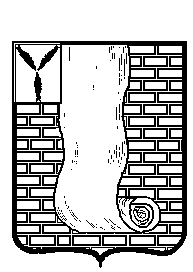 АДМИНИСТРАЦИЯКРАСНОАРМЕЙСКОГО МУНИЦИПАЛЬНОГО РАЙОНАСАРАТОВСКОЙ ОБЛАСТИПОСТАНОВЛЕНИЕО внесении изменений в  муниципальную программу«Формирование комфортной городской среды муниципального образования город  Красноармейск на 2018-2022 годы»,   утвержденную постановлением  администрации Красноармейского муниципального района от 28.03.2018 № 206 	В соответствии с Федеральным законом от 06.10.2003 года № 131-ФЗ  «Об общих принципах организации местного самоуправления в Российской Федерации», постановлением Правительства Саратовской области от 30.08. 2017 года № 449 «О государственной программе Саратовской области «Формирование комфортной городской среды на 2018 - 2022 годы» , Уставом муниципального образования город Красноармейск Красноармейского муниципального района Саратовской областипостановляю:1. Внести изменения в муниципальную программу «Формирование комфортной  городской среды муниципального образования города Красноармейска на 2018-2022 годы», утвержденную постановлением  администрации Красноармейского муниципального  района от 28.03.2018 № 206    согласно приложению № 1.2. Организационному отделу администрации Красноармейского муниципального района опубликовать  настоящее постановление путем размещения на официальном сайте администрации Красноармейского муниципального района в информационно - телекоммуникационной сети Интернет.3. Настоящее постановление вступает в силу с  момента подписания.4. Контроль за исполнением настоящего постановления возложить                    на первого заместителя главы администрации Красноармейского муниципального района Зотова А.И.Приложение № 1  к постановлению Администрации Красноармейского  МРОт 17.05.2018 г.№ Изменения,  вносимые в муниципальную программу«Формирование комфортной  городской среды муниципального образования города Красноармейска на 2018-2022 годы» 1.Паспорт муниципальной подпрограммы № 1 муниципальной программы «Формирование комфортной городской среды муниципального образования город Красноармейска на 2018-2022 годы      изложить в следующей редакции:2. В разделе 6 «  Обоснование объема финансового обеспечения, необходимого для реализации подпрограммыИсточниками финансирования мероприятий подпрограммы являются средства федерального, областного и местного  бюджетов. Общий объем финансирования мероприятий подпрограммы в 2018-2022 гг. составит 257455929,58  руб., в том числе по источникам финансирования:- федеральный бюджет – 208818077,65 рублей;- областной бюджет – 25808976,15 рублей.-местный бюджет – 22828875,78 рублей.В ходе реализации Программы перечень дворовых территорий, перечень мероприятий, объемы и источники финансирования могут уточняться. » изложить в следующей редакции: « Обоснование объема финансового обеспечения, необходимого для реализации подпрограммы  Источниками финансирования мероприятий подпрограммы являются средства федерального, областного и местного  бюджетов. Общий объем финансирования мероприятий подпрограммы в 2018-2022 гг. составит 257455929,58  руб., в том числе по источникам финансирования:- федеральный бюджет – 208744144,41 рублей;- областной бюджет – 25799838,34 рублей.-местный бюджет – 22911946,83 рублей.В ходе реализации Программы перечень дворовых территорий, перечень мероприятий, объемы и источники финансирования могут уточняться. »3. Паспорт муниципальной подпрограммы № 2 муниципальной программы «Формирование комфортной городской среды муниципального образования город Красноармейска на 2018-2022 годы      изложить в следующей редакции:4. В разделе 6 «Обоснование объема финансового обеспечения, необходимого для реализации подпрограммы Источниками финансирования мероприятий подпрограммы являются средства федерального, областного  и местного бюджетов. Общий объем финансирования мероприятий подпрограммы в 2018-2022 гг составит 111561648,78 руб., в том числе по источникам финансирования:- федеральный бюджет – 89588867,41 рублей;- областной бюджет – 11072781,37 рублей.-местный бюджет – 10 900 000 рублей.В ходе реализации Программы перечень общественных территорий, перечень мероприятий, объемы и источники финансирования могут уточняться.» изложить в следующей редакции: «Обоснование объема финансового обеспечения, необходимого для реализации подпрограммы Источниками финансирования мероприятий подпрограммы являются средства федерального, областного  и местного бюджетов. Общий объем финансирования мероприятий подпрограммы в 2018-2022 гг составит 111561648,78 руб., в том числе по источникам финансирования:- федеральный бюджет – 89662800,65 рублей;- областной бюджет – 11081919,18 рублей.-местный бюджет – 10816928,95 рублей.В ходе реализации Программы перечень общественных территорий, перечень мероприятий, объемы и источники финансирования могут уточняться.»5.Приложение № 2 к муниципальной программе изложить в новой редакции согласно приложению № 16. Приложение № 3 к муниципальной программе изложить в новой редакции согласно приложению № 27. Приложение № 9 к муниципальной программе изложить в новой редакции согласно приложению № 38. Приложение № 10 к муниципальной программе изложить в новой редакции согласно приложению № 4                                                                                                                                                                    Приложение № 1 к муниципальной программеПереченьосновных мероприятий подпрограмм муниципальной программы «Формирование комфортной городской среды муниципального образования город Красноармейска на 2018-2022 годы»Приложение № 2 к муниципальной программеСведенияоб объемах и источниках финансового обеспечения муниципальной программы «Формирование комфортной городской среды муниципального образования город Красноармейска на 2018-2022 годы»Приложение № 9 к муниципальной программе Адресный перечень дворовых территорий, включенных в ПрограммуПриложение № 10 к муниципальной программеАдресный перечень общественных территорий, включенных в ПрограммуОт17.05.2018 г.№316От17.05.2018 г.№316Глава Красноармейского муниципального района                                                           А.В.ПетаевНаименование подпрограммы-«Благоустройство дворовых территорий г. Красноармейска »Участники подпрограммы-Управление по строительству ,жилищно-коммунальному хозяйству и субсидиям  администрации Красноармейского муниципального районаЦели подпрограммы  -повышение уровня благоустройства дворовых территорий г.Красноармейска;Задачи подпрограммы-повышение уровня благоустройства дворовых территорий г.Красноармейска;Задачи подпрограммы-повышение уровня вовлеченности заинтересованных лиц, граждан и организаций в реализации мероприятий по благоустройству территории г.КрасноармейскаОжидаемые конечные результаты реализации подпрограммы-увеличение количества благоустроенных дворовых территорий, 125 ед.;Ожидаемые конечные результаты реализации подпрограммы-увеличение доли заинтересованных лиц, граждан и организаций в реализации мероприятий по благоустройству территории г. Красноармейска района, 15 %Сроки и этапы реализации подпрограммы -2018-2022 годыОбъемы финансового обеспечения подпрограммы (прогнозно), в том числе:-Всего– 257455929,58  рублей, в том числе:2018 год- 8503980,38 рублей;2019 год- 63831726,0 рублей2020 год- 46196684,5 рублей2021 год- 44392724,7 рублей;2022 год- 94530814 рублей.бюджет муниципального образования город Красноармейск (далее - бюджет города) (прогнозно)-Всего– 22911946,83  рублей, в том числе:2018 год- 279946,43 рублей;2019 год- 5802884,2 рублей2020 год- 4199698,5 рублей2021 год- 4035707,7 рублей;2022 год- 8593710 рублей.федеральный бюджет (прогнозно)-Всего – 208744144,41  рублей, в том числе:2018 год- 7319390,21 рублей;2019 год- 51645669,2 рублей2020 год- 37377317,0 рублей2021 год- 35917745,0 рублей;2022 год- 76484023,0 рублей.областной бюджет (прогнозно)-Всего  – 25799838,34  рублей, в том числе:2018 год- 904643,74 рублей;2019 год- 6383172,6 рублей2020 год- 4619669,0 рублей2021 год- 4439272,0 рублей;2022 год- 9453081,0 рублей.внебюджетные источники (прогнозно)-0Целевые показатели подпрограммы (индикаторы)-благоустройство 125 дворовых территорий 181 многоквартирных домовЦелевые показатели подпрограммы (индикаторы)-повышение уровня вовлеченности заинтересованных граждан, организаций в реализацию мероприятий по благоустройству территории г.Красноармейска не менее, чем на 15%.Наименование подпрограммы-«Благоустройство общественных территорий г. Красноармейска»Участники подпрограммы-управление по строительству ,жилищно-коммунальному хозяйству и субсидиям  администрации Красноармейского муниципального района;Участники подпрограммы-отдел культуры администрации Красноармейского муниципального районаЦель подпрограммы  -повышение уровня благоустройства общественных территорий г.Красноармейска;Задачи подпрограммы-повышение уровня благоустройства общественных территорий г.Красноармейска;Задачи подпрограммы-повышение уровня вовлеченности заинтересованных лиц, граждан и организаций в реализации мероприятий по благоустройству территории г.КрасноармейскаОжидаемые конечные результаты реализации подпрограммы-увеличение количества благоустроенных общественных территорий, 5 ед.;Ожидаемые конечные результаты реализации подпрограммы-увеличение доли заинтересованных лиц, граждан и организаций в реализации мероприятий по благоустройству территории г.Красноармейска,1 %Сроки и этапы реализации подпрограммы -2018-2022 годыОбъемы финансового обеспечения подпрограммы, в том числе:-Всего  – 11561648,78  рублей, в том числе:2018 год- 4861648,78  рублей;2019 год- 24200000 рублей2020 год- 33000000 рублей2021 год- 24200000 рублей;2022 год- 25300000 рублей.бюджет муниципального образования город Красноармейск (далее - бюджет города)-Всего  – 10816928,95  рублей, в том числе:2018 год- 1116928,95 рублей;2019 год- 2200000 рублей2020 год- 3000000 рублей2021 год- 2200000 рублей;2022 год- 2300 000 рублей.федеральный бюджет (прогнозно)-Всего  – 89662800,65  рублей, в том числе:2018 год- 3332800,65 рублей;2019 год- 19580000 рублей2020 год- 26700000 рублей2021 год- 19580000рублей;2022 год- 20470000 рублей.областной бюджет (прогнозно)-Всего  – 11081919,18  рублей, в том числе:2018 год- 411919,18 рублей;2019 год- 2420000 рублей2020 год- 3300000 рублей2021 год- 2420000 рублей;2022 год- 2530000 рублей.внебюджетные источники (прогнозно)-0Целевые показатели муниципальной программы (индикаторы)-благоустройство 5 общественных территорийЦелевые показатели муниципальной программы (индикаторы)-повышение уровня вовлеченности заинтересованных граждан, организаций в реализацию мероприятий по благоустройству территории г.Красноармейска не менее, чем на 1%.Наименование мероприятий и ведомственных целевых программУчастники муниципальной программыСроки реализацииСроки реализацииНаименование мероприятий и ведомственных целевых программУчастники муниципальной программыНачало реализацииОкончание реализацииОжидаемый непосредственный результат реализации основного мероприятияСвязь с целевыми индикаторами и показателями Программы (подпрограммы)123456Подпрограмма № 1 «Благоустройство дворовых территорий г. Красноармейска»Подпрограмма № 1 «Благоустройство дворовых территорий г. Красноармейска»Подпрограмма № 1 «Благоустройство дворовых территорий г. Красноармейска»Подпрограмма № 1 «Благоустройство дворовых территорий г. Красноармейска»Подпрограмма № 1 «Благоустройство дворовых территорий г. Красноармейска»Подпрограмма № 1 «Благоустройство дворовых территорий г. Красноармейска»Благоустройство дворовых территорий г. Красноармейска,в том числе 1.1. Проведение работ по благоустройству дворовых территорий многоквартирных домовУправление по строительству, жилищно-коммунальному хозяйству и субсидиям20182022Повышение качества уровня жизни граждан путем формирования современного облика дворовых территорийЦелевой индикатор и показатель приведен в приложении 1 к Программе1.2. Осуществление строительного контроля за ходом выполнения работУправление по строительству, жилищно-коммунальному хозяйству и субсидиям;20182022Повышение качества уровня жизни граждан путем формирования современного облика дворовых территорийЦелевой индикатор и показатель приведен в приложении 1 к Программе1.3. Разработка дизайн-проектов благоустройства дворовых территорий, разработка  проектно-сметной документации, прохождение государственной экспертизы сметной документации Управление по строительству, жилищно-коммунальному хозяйству и субсидиям;20182022Повышение качества уровня жизни граждан путем формирования современного облика дворовых территорийЦелевой индикатор и показатель приведен в приложении 1 к Программе1.4. Проведение  инвентаризации дворовых территорийУправление по строительству, жилищно-коммунальному хозяйству и субсидиям;20172017Повышение качества уровня жизни граждан путем формирования современного облика дворовых территорийЦелевой индикатор и показатель приведен в приложении 1 к ПрограммеПодпрограмма № 2 «Благоустройство общественных территорий г. Красноармейска»Подпрограмма № 2 «Благоустройство общественных территорий г. Красноармейска»Подпрограмма № 2 «Благоустройство общественных территорий г. Красноармейска»Подпрограмма № 2 «Благоустройство общественных территорий г. Красноармейска»Подпрограмма № 2 «Благоустройство общественных территорий г. Красноармейска»Подпрограмма № 2 «Благоустройство общественных территорий г. Красноармейска»Благоустройство общественных  территорий, в том числе1.1. Благоустройство общественных территорийУправление по строительству, жилищно-коммунальному хозяйству и субсидиям; отдел культуры ; МБУК «ЦКС».20182022Повышение качества уровня жизни граждан путем формирования современного облика дворовых территорийЦелевой индикатор и показатель приведен в приложении 1 к Программе2. Организация работ по благоустройству 2.1.Приобретение материалов, обустройство освещения Управление по строительству, жилищно-коммунальному хозяйству и субсидиям; отдел культуры ; МБУК «ЦКС».20182022Повышение качества уровня жизни граждан путем формирования современного облика дворовых территорийЦелевой индикатор и показатель приведен в приложении 1 к Программе. 2.2. Осуществление строительного контроля за ходом выполнения работУправление по строительству, жилищно-коммунальному хозяйству и субсидиям; отдел культуры; МБУК «ЦКС». 20182022Повышение качества уровня жизни граждан путем формирования Целевой индикатор и показатель приведен в приложении 1 к Программе 2.3. Разработка дизайн-проектов благоустройства общественных территорий, разработка  проектно-сметной документации, в том числе на благоустройство общественных территорий в рамках участия во Всероссийском конкурсе лучших проектов создания комфортной городской среды, прохождение государственной экспертизы проектно-сметной документации,Управление по строительству, жилищно-коммунальному хозяйству и субсидиям; отдел культуры; МБУК «ЦКС».20182022современного облика дворовых территорийЦелевой индикатор и показатель приведен в приложении 1 к Программе2.4.Проведение  инвентаризации общественных территорийУправление по строительству, жилищно-коммунальному хозяйству и субсидиям, отдел культуры; МБУК «ЦКС».20172022Повышение качества уровня жизни граждан путем формирования современного облика дворовых территорийЦелевой индикатор и показатель приведен в приложении 1 к ПрограммеНаименованиеВсего по программе (подпрограмме, мероприятию, ВЦП), в том числе по участникамИсточники финансированияОбъемы финансирования, всегоВ том числе по годам реализацииВ том числе по годам реализацииВ том числе по годам реализацииВ том числе по годам реализацииВ том числе по годам реализацииНаименованиеВсего по программе (подпрограмме, мероприятию, ВЦП), в том числе по участникамИсточники финансированияОбъемы финансирования, всего2017 год2018 год2019 год2020 год2021 год2022 год12345678910Муниципальная программавсего по программевсего369017578,361563432,0813165629,1688 031 72679 196 684,568592724,7119 930 814Муниципальная программавсего по программефедеральный бюджет (прогнозно)298406945,061313282,8810652190,8677225669,26407731755497745,097054023Муниципальная программавсего по программеобластной бюджет (прогнозно)36881757,52250149,21316562,928803172,67919669,06859272,011 983 081Муниципальная программавсего по программеМестный бюджет (прогнозно)33 728875,78/01396875,388002884,27199698,56235707,710 893 710Муниципальная программавсего по программевнебюджетные источники (прогнозно) 0,000,00,00,00,00,0Подпрограмма № 1 «Благоустройство дворовых территорий г. Красноармейска»:всего257 455929,5808503980,3863 831 726,0046 196 684,5044 392 724,7094 530 814,00Подпрограмма № 1 «Благоустройство дворовых территорий г. Красноармейска»:федеральный бюджет (прогнозно)208 744 144,4107319390,2151645669,237377317,03591774576484023Подпрограмма № 1 «Благоустройство дворовых территорий г. Красноармейска»:областной бюджет (прогнозно)25 799 838,340904643,746383172,64619669,044392729453081Подпрограмма № 1 «Благоустройство дворовых территорий г. Красноармейска»:Местный бюджет (прогнозно)22911946,830279946,435802884,24199698,54035707,78593710Подпрограмма № 1 «Благоустройство дворовых территорий г. Красноармейска»:внебюджетные источники (прогнозно) 00,000,00,00,00,00,0Подпрограмма № 2 «Благоустройство общественных территорий  г. Красноармейска»:всего111 561 648,781 563 432,084 861 648,7824 200 000,0033 000 000,0024 200 000,0025 300 000,00Подпрограмма № 2 «Благоустройство общественных территорий  г. Красноармейска»:федеральный бюджет (прогнозно)89662800,651313282,883332800,6519580 000,026 70000019580 00020470 000Подпрограмма № 2 «Благоустройство общественных территорий  г. Красноармейска»:областной бюджет (прогнозно)11081919,18250149,2411919,182 420 000,03 300 0002420 0002530 000Подпрограмма № 2 «Благоустройство общественных территорий  г. Красноармейска»:Местный бюджет (прогнозно)10816928,9501116928,952 200 000,03 000 0002 200 0002300 000Подпрограмма № 2 «Благоустройство общественных территорий  г. Красноармейска»:внебюджетные источники (прогнозно) 0000000123456789Подпрограмма № 1 «Благоустройство дворовых территорий г. Красноармейска»:1. Благоустройство дворовых территорий1.1. Проведение работ по благоустройству дворовых территорий многоквартирных домоввсего257 455929,5808503980,3863 831 726,0046 196 684,5044 392 724,7094 530 814,00Подпрограмма № 1 «Благоустройство дворовых территорий г. Красноармейска»:1. Благоустройство дворовых территорий1.1. Проведение работ по благоустройству дворовых территорий многоквартирных домовфедеральный бюджет (прогнозно)208 744 144,4107319390,2151645669,237377317,03591774576484023Подпрограмма № 1 «Благоустройство дворовых территорий г. Красноармейска»:1. Благоустройство дворовых территорий1.1. Проведение работ по благоустройству дворовых территорий многоквартирных домовобластной бюджет (прогнозно)25 799 838,34904643,746383172,64619669,044392729453081Подпрограмма № 1 «Благоустройство дворовых территорий г. Красноармейска»:1. Благоустройство дворовых территорий1.1. Проведение работ по благоустройству дворовых территорий многоквартирных домовМестный бюджет (прогнозно)22 715 071,4583071,055802884,24199698,54035707,785937101.2. Осуществление строительного контроля за ходом выполнения работ1.3. Разработка дизайн-проектов благоустройства дворовых территорий, разработка  проектно-сметной документации, прохождение государственной экспертизы сметной документации 1.4. Проведение  инвентаризации дворовых территорийфедеральный бюджет (прогнозно)00000001.2. Осуществление строительного контроля за ходом выполнения работ1.3. Разработка дизайн-проектов благоустройства дворовых территорий, разработка  проектно-сметной документации, прохождение государственной экспертизы сметной документации 1.4. Проведение  инвентаризации дворовых территорийобластной бюджет (прогнозно)00000001.2. Осуществление строительного контроля за ходом выполнения работ1.3. Разработка дизайн-проектов благоустройства дворовых территорий, разработка  проектно-сметной документации, прохождение государственной экспертизы сметной документации 1.4. Проведение  инвентаризации дворовых территорийМестный бюджет (прогнозно)196875,380196875,3800001.2. Осуществление строительного контроля за ходом выполнения работ1.3. Разработка дизайн-проектов благоустройства дворовых территорий, разработка  проектно-сметной документации, прохождение государственной экспертизы сметной документации 1.4. Проведение  инвентаризации дворовых территорийвнебюджетные источники (прогнозно) 0000000Подпрограмма № 2 «Благоустройство общественных территорий  г. Красноармейска»:всего111 561 648,781 563 432,084 861 648,7824 200 000,0033 000 000,0024 200 000,0025 300 000,001.Благоустройство общественных территорийфедеральный бюджет (прогнозно)88886883,641313282,882556883,6419580 000,026 70000019580 00020470 0001.Благоустройство общественных территорийобластной бюджет (прогнозно)10986019,33250149,2316019,332 420 000,03 300 0002420 0002530 0001.Благоустройство общественных территорийМестный бюджет (прогнозно)9728 729,03028729,032 200 000,03 000 0002 200 0002300 0002. Организация работ по благоустройству 2.1.Приобретение материалов, обустройство освещения федеральный бюджет (прогнозно)775917,010775917,0100002. Организация работ по благоустройству 2.1.Приобретение материалов, обустройство освещения областной бюджет (прогнозно)95899,85095899,8500002. Организация работ по благоустройству 2.1.Приобретение материалов, обустройство освещения Местный бюджет (прогнозно)758199,920758199,9200002.2. Осуществление строительного контроля за ходом выполнения работ 2.3. Разработка дизайн-проектов благоустройства общественных территорий, разработка  проектно-сметной документации, в том числе на благоустройство общественных территорий в рамках участия во Всероссийском конкурсе лучших проектов создания комфортной городской среды, прохождение государственной экспертизы проектно-сметной документации,2.4.Проведение  инвентаризации общественных территорийфедеральный бюджет (прогнозно)00000002.2. Осуществление строительного контроля за ходом выполнения работ 2.3. Разработка дизайн-проектов благоустройства общественных территорий, разработка  проектно-сметной документации, в том числе на благоустройство общественных территорий в рамках участия во Всероссийском конкурсе лучших проектов создания комфортной городской среды, прохождение государственной экспертизы проектно-сметной документации,2.4.Проведение  инвентаризации общественных территорийобластной бюджет (прогнозно)000002.2. Осуществление строительного контроля за ходом выполнения работ 2.3. Разработка дизайн-проектов благоустройства общественных территорий, разработка  проектно-сметной документации, в том числе на благоустройство общественных территорий в рамках участия во Всероссийском конкурсе лучших проектов создания комфортной городской среды, прохождение государственной экспертизы проектно-сметной документации,2.4.Проведение  инвентаризации общественных территорийМестный бюджет (прогнозно)330000,00330000,000002.2. Осуществление строительного контроля за ходом выполнения работ 2.3. Разработка дизайн-проектов благоустройства общественных территорий, разработка  проектно-сметной документации, в том числе на благоустройство общественных территорий в рамках участия во Всероссийском конкурсе лучших проектов создания комфортной городской среды, прохождение государственной экспертизы проектно-сметной документации,2.4.Проведение  инвентаризации общественных территорийвнебюджетные источники (прогнозно) 0000000№ п/пАдрес дворовой территорииВиды выполняемых работПлощадь, подлежащая ремонту, кв.м.Год выполнения работГод выполнения работГод выполнения работГод выполнения работГод выполнения работГод выполнения работГод выполнения работГод выполнения работГод выполнения работВсего, руб. в том числеВсего, руб. в том числеВсего, руб. в том числеВсего, руб. в том числеВсего, руб. в том числеВсего, руб. в том числеВсего, руб. в том числеВсего, руб. в том числе№ п/пАдрес дворовой территорииВиды выполняемых работПлощадь, подлежащая ремонту, кв.м.Год выполнения работГод выполнения работГод выполнения работГод выполнения работГод выполнения работГод выполнения работГод выполнения работГод выполнения работГод выполнения работВсего, руб. в том числеВсего, руб. в том числеВсего, руб. в том числеВсего, руб. в том числеВсего, руб. в том числеВсего, руб. в том числеВсего, руб. в том числеВсего, руб. в том числеФедеральный бюджетФедеральный бюджетФедеральный бюджетОбластной бюджетОбластной бюджетОбластной бюджетМестный бюджет1Красноармейский р-н, Красноармейск г, 5 Микрорайон д. 19, подъезд к дворовой территории -ремонт дворовых проездов;-обеспечение освещения дворовых территорий; - установку малых форм (урн, скамеек).1336,320182018201820182018201820182018201817137681713768171376817137681713768171376817137681713768151015215101521510152186648,00186648,00186648,0016968,002Красноармейский р-н, Красноармейск г, 5 Микрорайон д. 11,12,13,14-ремонт дворовых проездов;-обеспечение освещения дворовых территорий; - установку малых форм (урн, скамеек).4735,6201820182018201820182018201820182018493837149383714938371493837149383714938371493837149383714351633,8514351633,8514351633,851537842,39537842,39537842,3948894,763Красноармейский р-н, Красноармейск г, 1 Микрорайонд.1,2,3, подъезд к дворовой территории от пр.Скоморохова к  д. 1,2,3 и 6  -ремонт дворовых проездов;-обеспечение освещения дворовых территорий; - установку малых форм (урн, скамеек).3055,52018-20192018-20192018-20192018-20192018-20192018-20192018-20192018-20192018-20193738463,883738463,883738463,883738463,883738463,883738463,883738463,883738463,883294289,9543294289,9543294289,954407159,43407159,43407159,4337014,494Красноармейский р-н, Красноармейск г, 1 Мая д. 2,2 А,4А,4Б, ул.Заводская д.5, подъезд к дворовой территории-ремонт дворовых проездов;-обеспечение освещения дворовых территорий; - установку малых форм (урн, скамеек).2419,22019201920192019201920192019201920194 300 0674 300 0674 300 0674 300 0674 300 0674 300 0674 300 0674 300 0673789167,513789167,513789167,51468324,07468324,07468324,0742574,925Красноармейский р-н, Красноармейск г, 5 Микрорайон ул, 15,16,17,18, подъезд к дворовой территории-ремонт дворовых проездов;-обеспечение освещения дворовых территорий; - установку малых форм (урн, скамеек).6140,42019201920192019201920192019201920198 580 4408 580 4408 580 4408 580 4408 580 4408 580 4408 580 4408 580 4407560981,3427560981,3427560981,342934503,31934503,31934503,3184954,856Красноармейский р-н, Красноармейск г, 5 Микрорайон ул, 20, подъезд к дворовой территории-ремонт дворовых проездов;-обеспечение освещения дворовых территорий; - установку малых форм (урн, скамеек).1803,62019201920192019201920192019201920193 514 4573 514 4573 514 4573 514 4573 514 4573 514 4573 514 4573 514 4573096897,3123096897,3123096897,312382762,59382762,59382762,5934796,607Красноармейский р-н, Красноармейск г, 5 Микрорайон д., 8, подъезд к дворовой территории-ремонт дворовых проездов;-обеспечение освещения дворовых территорий; - установку малых форм (урн, скамеек).997,0201920192019201920192019201920192019221317522131752213175221317522131752213175221317522131751950223,5151950223,5151950223,515241038,86241038,86241038,8621912,628Красноармейский р-н, Красноармейск г, Калинина ул, 6,6А,6Б,6В,8 В-ремонт дворовых проездов;-обеспечение освещения дворовых территорий; - установку малых форм (урн, скамеек).1548,42019201920192019201920192019201920192 839 7332 839 7332 839 7332 839 7332 839 7332 839 7332 839 7332 839 7332502338,542502338,542502338,54309277,80309277,80309277,8028116,169Красноармейский р-н, Красноармейск г, Калинина д. 12,14,16,18,16 «а», 20, 22, Мичурина 1 а.-ремонт дворовых проездов;-обеспечение освещения дворовых территорий; - установку малых форм (урн, скамеек).3561,652019201920192019201920192019201920198062106,258062106,258062106,258062106,258062106,258062106,258062106,258062106,257104232,247104232,247104232,24878051,18878051,18878051,1879822,8310Красноармейский р-н, Красноармейск г, Заводская ул, 17,19, подъезд к дворовой территории-ремонт дворовых проездов;-обеспечение освещения дворовых территорий; - установку малых форм (урн, скамеек).1036201920192019201920192019201920192019250698625069862506986250698625069862506986250698625069862209126,2772209126,2772209126,277273038,08273038,08273038,0824821,6411Красноармейский р-н, Красноармейск г, 5 Микрорайон  д.9-ремонт дворовых проездов;-обеспечение освещения дворовых территорий; - установку малых форм (урн, скамеек).1097,9201920192019201920192019201920192019170186517018651701865170186517018651701865170186517018651499663,2181499663,2181499663,218185351,63185351,63185351,6316850,1512Красноармейский р-н, Красноармейск г, Заводская ул, 11Б, подъезд к дворовой территории-ремонт дворовых проездов;-обеспечение освещения дворовых территорий; - установку малых форм (урн, скамеек).434,0201920192019201920192019201920192019129420012942001294200129420012942001294200129420012942001140433,6631140433,6631140433,663140952,48140952,48140952,4812813,8613Красноармейский р-н, Красноармейск г, Заводская ул, 13Б, подъезд к дворовой территории-ремонт дворовых проездов;-обеспечение освещения дворовых территорий; - установку малых форм (урн, скамеек).558201920192019201920192019201920192019251955025195502519550251955025195502519550251955025195502220197,5252220197,5252220197,525274406,44274406,44274406,4424946,0414Красноармейский р-н, Красноармейск г, Заводская ул, 11,15,9-ремонт дворовых проездов;-обеспечение освещения дворовых территорий; - установку малых форм (урн, скамеек).651201920192019201920192019201920192019201490020149002014900201490020149002014900201490020149001775505,9411775505,9411775505,941219444,55219444,55219444,5519949,5015Красноармейский р-н, Красноармейск г, Калинина ул 15-ремонт дворовых проездов;-обеспечение освещения дворовых территорий; - установку малых форм (урн, скамеек).484201920192019201920192019201920192019222630022263002226300222630022263002226300222630022263001961789,1091961789,1091961789,109242468,32242468,32242468,3222042,5716Красноармейский р-н, Красноармейск г Калинина 17-ремонт дворовых проездов;-обеспечение освещения дворовых территорий; - установку малых форм (урн, скамеек).464,201920192019201920192019201920192019211755021175502117550211755021175502117550211755021175501865959,9011865959,9011865959,901230624,26230624,26230624,2620965,8417Красноармейский р-н, Красноармейск г, Западная ул, 11, Мичурина 1, 1Г-ремонт дворовых проездов;-обеспечение освещения дворовых территорий; - установку малых форм (урн, скамеек).896,52019201920192019201920192019201920192095012,52095012,52095012,52095012,52095012,52095012,52095012,52095012,51846100,1241846100,1241846100,124228169,68228169,68228169,6820742,7018Красноармейский р-н, Красноармейск г, 1 Микрорайон ул, 5Г, подъезд к дворовой территории-ремонт дворовых проездов;-обеспечение освещения дворовых территорий; - установку малых форм (урн, скамеек).580201920192019201920192019201920192019201920192019201925221002522100252210025221002222444,5542222444,5542222444,554274684,16274684,16274684,1624971,2919Красноармейский р-н, Красноармейск г, 1 Микрорайон ул, 5А, подъезд к дворовой территории-ремонт дворовых проездов;-обеспечение освещения дворовых территорий; - установку малых форм (урн, скамеек).735201920192019201920192019201920192019201920192019201921139002113900211390021139001862743,5641862743,5641862743,564230226,73230226,73230226,7320929,7020Красноармейский р-н, Красноармейск г, 1 Микрорайон ул, 5Д, подъезд к дворовой территории-ремонт дворовых проездов;-обеспечение освещения дворовых территорий; - установку малых форм (урн, скамеек).1925,520192019201920192019201920192019201920192019201920191870513,751870513,751870513,751870513,751648274,4931648274,4931648274,493203719,32203719,32203719,3218519,9421Красноармейский р-н, Красноармейск г, 1 Микрорайон ул, 5В, подъезд к дворовой территории-ремонт дворовых проездов;-обеспечение освещения дворовых территорий; - установку малых форм (урн, скамеек).690201920192019201920192019201920192019201920192019201919664001966400196640019664001732768,3171732768,3171732768,317214162,38214162,38214162,3819469,3122Красноармейский р-н, Красноармейск г, 1 Микрорайон ул, 6, подъезд к дворовой территории-ремонт дворовых проездов;-обеспечение освещения дворовых территорий; - установку малых форм (урн, скамеек).1049,5201920192019201920192019201920192019201920192019201920704002070400207040020704001824411,8811824411,8811824411,881225489,11225489,11225489,1120499,0123Красноармейский р-н, Красноармейск г, Б. Хмельницкого ул, 2А, ул. Калинина  13-ремонт дворовых проездов;-обеспечение освещения дворовых территорий; - установку малых форм (урн, скамеек).679,62019201920192019201920192019201920192019201920192019361800361800361800361800318813,8614318813,8614318813,861439403,9639403,9639403,963582,1824Красноармейский р-н, Красноармейск г, Калинина ул, 18А-ремонт дворовых проездов;-обеспечение освещения дворовых территорий; - установку малых форм (урн, скамеек).163,5201920192019201920192019201920192019201920192019201920455502045550204555020455501802514,3561802514,3561802514,356222782,67222782,67222782,6720252,9725Красноармейский р-н, Красноармейск г, 1 Микрорайон ул, 8, подъезд к дворовой территории-ремонт дворовых проездов;-обеспечение освещения дворовых территорий; - установку малых форм (урн, скамеек).923201920192019201920192019201920192019201920192019305025305025305025305025305025268784,4059268784,4059268784,405933220,5433220,5433220,543020,0526Красноармейский р-н, Красноармейск г, Мичурина ул, 2В-ремонт дворовых проездов;-обеспечение освещения дворовых территорий; - установку малых форм (урн, скамеек).458202020202020202020202020202020202020202020202020774150774150774150774150774150682171,7822682171,7822682171,782284313,3784313,3784313,377664,8527Красноармейский р-н, Красноармейск г, Б.Хмельницкого,1 Д,-ремонт дворовых проездов;-обеспечение освещения дворовых территорий; - установку малых форм (урн, скамеек).3412020202020202020202020202020202020202020202020201317337,51317337,51317337,51317337,51317337,51160822,1531160822,1531160822,153143472,40143472,40143472,4013042,9528Красноармейский р-н, Красноармейск г, Б.Хмельницкого 1 Е,-ремонт дворовых проездов;-обеспечение освещения дворовых территорий; - установку малых форм (урн, скамеек).582,5202020202020202020202020202020202020202020202020139095013909501390950139095013909501225688,6141225688,6141225688,614151489,60151489,60151489,6013771,7829Красноармейский р-н, Красноармейск г, Западная ул, 14, ул.Карамышская 30 А-ремонт дворовых проездов;-обеспечение освещения дворовых территорий; - установку малых форм (урн, скамеек).913,4202020202020202020202020202020202020202020202020786100786100786100786100786100692701,9802692701,9802692701,980285614,8585614,8585614,857783,1730Красноармейский р-н, Красноармейск г, Карамышская ул, 32-ремонт дворовых проездов;-обеспечение освещения дворовых территорий; - установку малых форм (урн, скамеек).513,5202020202020202020202020202020202020202020202020132870013287001328700132870013287001170834,6531170834,6531170834,653144709,90144709,90144709,9013155,4531Красноармейский р-н, Красноармейск г, Западная ул, 16, ул.Кр.Звезда 1 Г-ремонт дворовых проездов;-обеспечение освещения дворовых территорий; - установку малых форм (урн, скамеек).892,4202020202020202020202020202020202020202020202020202018012751801275180127518012751587262,1291587262,1291587262,129196178,47196178,47196178,4717834,4132Красноармейский р-н, Красноармейск г, Калинина ул, 16Б,-ремонт дворовых проездов;-обеспечение освещения дворовых территорий; - установку малых форм (урн, скамеек).790,620202020202020202020202020202020202020202020202020201025025102502510250251025025903239,8515903239,8515903239,8515111636,39111636,39111636,3910148,7633Красноармейский р-н, Красноармейск г, Заводская ул, 11А-ремонт дворовых проездов;-обеспечение освещения дворовых территорий; - установку малых форм (урн, скамеек).45720202020202020202020202020202020202020202020202020201077150107715010771501077150949171,7822949171,7822949171,7822117313,37117313,37117313,3710664,8534Красноармейский р-н, Красноармейск г Б.Хмельницкого ул, 1В-ремонт дворовых проездов;-обеспечение освещения дворовых территорий; - установку малых форм (урн, скамеек).475,820202020202020202020202020202020202020202020202020202907862,52907862,52907862,52907862,52562373,8862562373,8862562373,886316697,90316697,90316697,9028790,7235Красноармейский р-н, Красноармейск г Ул.Калинина 19, Мичурина  1 Д-ремонт дворовых проездов;-обеспечение освещения дворовых территорий; - установку малых форм (урн, скамеек).1285,5202020202020202020202020202020202020202020202020202015501001550100155010015501001365929,7031365929,7031365929,703168822,77168822,77168822,7715347,5236Красноармейский р-н, Красноармейск г Ул.Калинина 9,11-ремонт дворовых проездов;-обеспечение освещения дворовых территорий; - установку малых форм (урн, скамеек).760,620202020202020202020202020202020202020202020202020201108762,51108762,51108762,51108762,5977028,3416977028,3416977028,3416120756,31120756,31120756,3110977,8537Красноармейский р-н, Красноармейск г ул.Мичурина 1 В-ремонт дворовых проездов;-обеспечение освещения дворовых территорий; - установку малых форм (урн, скамеек).474,4620202020202020202020202020202020202020201538868,751538868,751538868,751538868,751538868,751538868,751538868,751356032,8591356032,8591356032,859167599,57167599,57167599,5715236,3238Красноармейский р-н, Красноармейск г Мичурина 1 Е-ремонт дворовых проездов;-обеспечение освещения дворовых территорий; - установку малых форм (урн, скамеек).678,6520202020202020202020202020202020202020202405718,752405718,752405718,752405718,752405718,752405718,752405718,752119890,782119890,782119890,78262008,97262008,97262008,9723819,0039Красноармейский р-н, Красноармейск г, Заводская ул, 19А,21-ремонт дворовых проездов;-обеспечение освещения дворовых территорий; - установку малых форм (урн, скамеек).680,652020202020202020202020202020202020202020949087,5949087,5949087,5949087,5949087,5949087,5949087,5836324,6287836324,6287836324,6287103365,97103365,97103365,979396,9140Красноармейский р-н, Красноармейск г, Западная ул, 10-ремонт дворовых проездов;-обеспечение освещения дворовых территорий; - установку малых форм (урн, скамеек).419,520202020202020202020202020202020202020202387512,52387512,52387512,52387512,52387512,52387512,52387512,52103847,6492103847,6492103847,649260026,11260026,11260026,1123638,7441Красноармейский р-н, Красноармейск г, 5 Микрорайон ул, 10-ремонт дворовых проездов;-обеспечение освещения дворовых территорий; - установку малых форм (урн, скамеек).1075,9820202020202020202020202020202020202020201663237,51663237,51663237,51663237,51663237,51663237,51663237,51465625,1241465625,1241465625,124181144,68181144,68181144,6816467,7042Красноармейский р-н, Красноармейск г, 5 Микрорайон ул, 18/1-ремонт дворовых проездов;-обеспечение освещения дворовых территорий; - установку малых форм (урн, скамеек).770,52020202020202020202020202020202020202020760087,5760087,5760087,5760087,5760087,5760087,5760087,5669780,0743669780,0743669780,074382781,8182781,8182781,817525,6243Красноармейский р-н, Красноармейск г, Б. Хмельницкого ул, 1Г-ремонт дворовых проездов;-обеспечение освещения дворовых территорий; - установку малых форм (урн, скамеек).315,5202020202020202020202020202020202020202019851751985175198517519851751985175198517519851751749312,6241749312,6241749312,624216207,18216207,18216207,1819655,2044 Красноармейский р-н, Красноармейск г, Западная ул, 9, Мичурина 1 Б-ремонт дворовых проездов;-обеспечение освещения дворовых территорий; - установку малых форм (урн, скамеек).858,52020202020202020202020202020202020202020796350796350796350796350796350796350796350701734,1584701734,1584701734,158486731,1986731,1986731,197884,6545Красноармейский р-н, Красноармейск г, Б. Хмельницкого ул, 2-ремонт дворовых проездов;-обеспечение освещения дворовых территорий; - установку малых форм (урн, скамеек).3662020202020202020202020202020202020202020978975978975978975978975978975978975978975862661,1386862661,1386862661,1386106621,04106621,04106621,049692,8246Красноармейский р-н, Красноармейск г, Б. Хмельницкого ул, 2Б-ремонт дворовых проездов;-обеспечение освещения дворовых территорий; - установку малых форм (урн, скамеек).446202020202020202020202020202020202020202011870251187025118702511870251187025118702511870251045992,3271045992,3271045992,327129279,95129279,95129279,9511752,7247Красноармейский р-н, Красноармейск г, Б. Хмельницкого ул, 2В-ремонт дворовых проездов;-обеспечение освещения дворовых территорий; - установку малых форм (урн, скамеек).523,4202020202020202020202020202020202020202013824001382400138240013824001382400138240013824001218154,4551218154,4551218154,455150558,42150558,42150558,4213687,1348Красноармейский р-н, Красноармейск г, Б. Хмельницкого ул, 2Г-ремонт дворовых проездов;-обеспечение освещения дворовых территорий; - установку малых форм (урн, скамеек).615,62020202020202020202020202020202020202020806025806025806025806025806025806025806025710259,6535710259,6535710259,653587784,9087784,9087784,907980,4549Красноармейский р-н, Красноармейск г, Мичурина ул, 1Ж-ремонт дворовых проездов;-обеспечение освещения дворовых территорий; - установку малых форм (урн, скамеек).346,62020202020202020202020202020202020202020986589986589986589986589986589986589986589869370,505869370,505869370,505107450,29107450,29107450,299768,2150Красноармейский р-н, Красноармейск г, Мичурина ул, 2-ремонт дворовых проездов;-обеспечение освещения дворовых территорий; - установку малых форм (урн, скамеек).392202020202020202020202020202020202020202020202361525236152523615252361525236152523615252080947,7722080947,7722080947,772257195,79257195,79257195,7923381,4451Красноармейский р-н, Красноармейск г, Калинина ул, 16В-ремонт дворовых проездов;-обеспечение освещения дворовых территорий; - установку малых форм (урн, скамеек).1071,8202020202020202020202020202020202020202020201159275115927511592751159275115927511592751021539,3561021539,3561021539,356126257,67126257,67126257,6711477,9752Красноармейский р-н, Красноармейск г, Калинина ул, 2-ремонт дворовых проездов;-обеспечение освещения дворовых территорий; - установку малых форм (урн, скамеек).516,620202020202020202020202020202020202020202020978068978068978068978068978068978068861861,901861861,901861861,901106522,26106522,26106522,269683,8453Красноармейский р-н, Красноармейск г, Калинина ул, 4-ремонт дворовых проездов;-обеспечение освещения дворовых территорий; - установку малых форм (урн, скамеек).465,2202020202020202020202020202020202020202020201151360115136011513601151360115136011513601014564,7521014564,7521014564,752125395,64125395,64125395,6411399,6054Красноармейский р-н, Красноармейск г, Калинина ул, 4А-ремонт дворовых проездов;-обеспечение освещения дворовых территорий; - установку малых форм (урн, скамеек).478202020202020202020202020202020202020202020201089286,251089286,251089286,251089286,251089286,251089286,25959866,1015959866,1015959866,1015118635,14118635,14118635,1410785,0155Красноармейский р-н, Красноармейск г, Калинина ул, 4Б-ремонт дворовых проездов;-обеспечение освещения дворовых территорий; - установку малых форм (урн, скамеек).554,25202020202020202020202020202020202020202020201347412,51347412,51347412,51347412,51347412,51347412,51187323,8861187323,8861187323,886146747,90146747,90146747,9013340,7256Красноармейский р-н, Красноармейск г, Калинина ул, 6Г-ремонт дворовых проездов;-обеспечение освещения дворовых территорий; - установку малых форм (урн, скамеек).610,920202020202020202020202020201347412,51347412,51347412,51347412,51347412,51347412,51347412,51347412,51347412,51347412,51187323,8861187323,8861187323,886146747,90146747,90146747,9013340,7257Красноармейский р-н, Красноармейск г, ул.Карамышская 11, ул.Кондакова 4, ул.Республиканская 14.-ремонт дворовых проездов;-обеспечение освещения дворовых территорий; - установку малых форм (урн, скамеек).1142,2220202020202020202020202020202419012,52419012,52419012,52419012,52419012,52419012,52419012,52419012,52419012,52419012,52131605,0742131605,0742131605,074263456,81263456,81263456,8123950,6258Красноармейский р-н, Красноармейск г, Карамышская ул, 13-ремонт дворовых проездов;-обеспечение освещения дворовых территорий; - установку малых форм (урн, скамеек).514202020202020202020202020202011802751180275118027511802751180275118027511802751180275118027511802751040044,3071040044,3071040044,307128544,80128544,80128544,8011685,8959Красноармейский р-н, Красноармейск г, Мичурина ул, 4,4 А-ремонт дворовых проездов;-обеспечение освещения дворовых территорий; - установку малых форм (урн, скамеек).581,1520202020202020202020202020201310981,251310981,251310981,251310981,251310981,251310981,251310981,251310981,251310981,251310981,251155221,1011155221,1011155221,101142780,14142780,14142780,1412980,0160Красноармейский р-н, Красноармейск г, Карамышская ул, 19А- 21-ремонт дворовых проездов;-обеспечение освещения дворовых территорий; - установку малых форм (урн, скамеек).945202120212021202120212021202133818753381875338187533818753381875338187533818753381875338187533818752980068,0692980068,0692980068,069368323,02368323,02368323,0233483,9161Красноармейский р-н, Красноармейск г, Б. Хмельницкого ул, 1А,1 Б;  Калинина ул. 8 А,8Б,10-ремонт дворовых проездов;-обеспечение освещения дворовых территорий; - установку малых форм (урн, скамеек).1701,0520212021202120212021202120216507656,256507656,256507656,256507656,256507656,256507656,256507656,256507656,256507656,256507656,255734469,3695734469,3695734469,369708754,64708754,64708754,6464432,2462Красноармейский р-н, Красноармейск г,Ул. 1 Мая 166,168,170-ремонт дворовых проездов;-обеспечение освещения дворовых территорий; - установку малых форм (урн, скамеек).1534,4202120212021202120212021202155982505598250559825055982505598250559825055982505598250559825055982504933111,3864933111,3864933111,386609710,40609710,40609710,4055428,2263Красноармейский р-н, Красноармейск г, 1 Мая ул, 17-ремонт дворовых проездов;-обеспечение освещения дворовых территорий; - установку малых форм (урн, скамеек).614202120212021202120212187125218712521871252187125218712521871252187125218712521871252187125218712521871251927268,5641927268,5641927268,564238201,73238201,73238201,7321654,7064Красноармейский р-н, Красноармейск г, Ленина ул, 40-ремонт дворовых проездов;-обеспечение освещения дворовых территорий; - установку малых форм (урн, скамеек).163,820212021202120212021639125639125639125639125639125639125639125639125639125639125639125639125563189,3564563189,3564563189,356469607,6769607,6769607,676327,9765Красноармейский р-н, Красноармейск г, Ленина ул, 52-ремонт дворовых проездов;-обеспечение освещения дворовых территорий; - установку малых форм (урн, скамеек).199,420212021202120212021737250737250737250737250737250737250737250737250737250737250737250737250649655,9406649655,9406649655,940680294,5580294,5580294,557299,5066Красноармейский р-н, Красноармейск г, Ленина ул, 53-ремонт дворовых проездов;-обеспечение освещения дворовых территорий; - установку малых форм (урн, скамеек).15020212021202120212021577250577250577250577250577250577250577250577250577250577250577250577250508665,8416508665,8416508665,841662868,8162868,8162868,815715,3567Красноармейский р-н, Красноармейск г, Ленина ул, 73-ремонт дворовых проездов;-обеспечение освещения дворовых территорий; - установку малых форм (урн, скамеек).25720212021202120212021100837510083751008375100837510083751008375100837510083751008375100837510083751008375888568,0693888568,0693888568,0693109823,02109823,02109823,029983,9168Красноармейский р-н, Красноармейск г, Луначарского ул, 17-ремонт дворовых проездов;-обеспечение освещения дворовых территорий; - установку малых форм (урн, скамеек).538202120212021202120212187750218775021877502187750218775021877502187750218775021877502187750218775021877501927819,3071927819,3071927819,307238269,80238269,80238269,8021660,8969Красноармейский р-н, Красноармейск г, Луначарского ул, 4-ремонт дворовых проездов;-обеспечение освещения дворовых территорий; - установку малых форм (урн, скамеек).419202120212021202120212021161012516101251610125161012516101251610125161012516101251610125161012516101251418823,021418823,021418823,02175360,15175360,15175360,1515941,8370Красноармейский р-н, Красноармейск г, 1 Мая ул, 50-ремонт дворовых проездов;-обеспечение освещения дворовых территорий; - установку малых форм (урн, скамеек).266202120212021202120212021924680,95924680,95924680,95924680,95924680,95924680,95924680,95924680,95924680,95924680,95924680,95814817,8668814817,8668814817,8668100707,83100707,83100707,839155,2671Красноармейский р-н, Красноармейск г, 1 Мая ул, 69-ремонт дворовых проездов;-обеспечение освещения дворовых территорий; - установку малых форм (урн, скамеек).372,52021202120212021202120211436312,51436312,51436312,51436312,51436312,51436312,51436312,51436312,51436312,51436312,51436312,51265661,511265661,511265661,51156430,07156430,07156430,0714220,9272Красноармейский р-н, Красноармейск г, 1 Мая ул, 96-ремонт дворовых проездов;-обеспечение освещения дворовых территорий; - установку малых форм (урн, скамеек).184,4202120212021202120212021555200555200555200555200555200555200555200555200555200555200555200489235,6436489235,6436489235,643660467,3360467,3360467,335497,0373Красноармейский р-н, Красноармейск г, Московская ул, 47-ремонт дворовых проездов;-обеспечение освещения дворовых территорий; - установку малых форм (урн, скамеек).734,8202120212021202120212021197620019762001976200197620019762001976200197620019762001976200197620019762001741403,961741403,961741403,96215229,70215229,70215229,7019566,3474Красноармейский р-н, Красноармейск г, пос. Кирпичного завода, 17-ремонт дворовых проездов;-обеспечение освещения дворовых территорий; - установку малых форм (урн, скамеек).179,2202120212021202120212021575200575200575200575200575200575200575200575200575200575200575200506859,4059506859,4059506859,405962645,5462645,5462645,545695,0575Красноармейский р-н, Красноармейск г, Почтовая ул, 12-ремонт дворовых проездов;-обеспечение освещения дворовых территорий; - установку малых форм (урн, скамеек).2562021202120212021804300804300804300804300804300804300804300804300804300804300804300804300804300708739,604708739,604708739,60487597,0387597,0387597,037963,3776Красноармейский р-н, Красноармейск г, Профсоюзная ул, 16, Советская 46-ремонт дворовых проездов;-обеспечение освещения дворовых территорий; - установку малых форм (урн, скамеек).504,8202120212021202115844001584400158440015844001584400158440015844001584400158440015844001584400158440015844001396154,4551396154,4551396154,455172558,42172558,42172558,4215687,1377Красноармейский р-н, Красноармейск г, Республиканская ул, 20А-ремонт дворовых проездов;-обеспечение освещения дворовых территорий; - установку малых форм (урн, скамеек).664,6202120212021202117363001736300173630017363001736300173630017363001736300173630017363001736300173630017363001530006,9311530006,9311530006,931189101,98189101,98189101,9817191,0978Красноармейский р-н, Красноармейск г, Гоголя ул, 14-ремонт дворовых проездов;-обеспечение освещения дворовых территорий; - установку малых форм (урн, скамеек).680,1202120212021202119949501994950199495019949501994950199495019949501994950199495019949501994950199495019949501757926,2381757926,2381757926,238217271,78217271,78217271,7819751,9879Красноармейский р-н, Красноармейск г, Гоголя ул, 16-ремонт дворовых проездов;-обеспечение освещения дворовых территорий; - установку малых форм (урн, скамеек).448202120212021202113662001366200136620013662001366200136620013662001366200136620013662001366200136620013662001203879,2081203879,2081203879,208148794,06148794,06148794,0613526,7380Красноармейск г, Карамышская ул, 9-ремонт дворовых проездов;-обеспечение освещения дворовых территорий; - установку малых форм (урн, скамеек).727,6202120212021202120752002075200207520020752002075200207520020752002075200207520020752002075200207520020752001828641,5841828641,5841828641,584226011,88226011,88226011,8820546,5381Красноармейский р-н, Красноармейск г, Западная ул, 22, Карамышская 42-ремонт дворовых проездов;-обеспечение освещения дворовых территорий; - установку малых форм (урн, скамеек).936,6202120212021202128809002880900288090028809002880900288090028809002880900288090028809002880900288090028809002538614,8512538614,8512538614,851313761,39313761,39313761,3928523,7682Красноармейский р-н, Красноармейск г, Западная ул, 24-ремонт дворовых проездов;-обеспечение освещения дворовых территорий; - установку малых форм (урн, скамеек).571,2202120212021173420017342001734200173420017342001734200173420017342001734200173420017342001734200173420017342001528156,4361528156,4361528156,436188873,27188873,27188873,2717170,3083Красноармейский р-н, Красноармейск г, Калинина ул, 9А-ремонт дворовых проездов;-обеспечение освещения дворовых территорий; - установку малых форм (урн, скамеек).113202120212021313900313900313900313900313900313900313900313900313900313900313900313900313900313900276604,9505276604,9505276604,950534187,1334187,1334187,133107,9284Красноармейский р-н, Красноармейск г, Кондакова ул, 158,160,-ремонт дворовых проездов;-обеспечение освещения дворовых территорий; - установку малых форм (урн, скамеек).602,7202220222022181235018123501812350181235018123501812350181235018123501812350181235018123501812350181235018123501597021,2871597021,2871597021,287197384,65197384,65197384,6517944,0685Красноармейский р-н, Красноармейск г, Кондакова ул,162-ремонт дворовых проездов;-обеспечение освещения дворовых территорий; - установку малых форм (урн, скамеек).26820222022202210260001026000102600010260001026000102600010260001026000102600010260001026000102600010260001026000904099,0099904099,0099904099,0099111742,57111742,57111742,5710158,4286Красноармейский р-н, Красноармейск г, Б. Хмельницкого ул, 151А-ремонт дворовых проездов;-обеспечение освещения дворовых территорий; - установку малых форм (урн, скамеек).118202220222022443625044362504436250443625044362504436250443625044362504436250443625044362504436250443625044362503909170,7923909170,7923909170,792483155,94483155,94483155,9443923,2787Красноармейский р-н, Красноармейск г, Б. Хмельницкого ул, 162, 164-ремонт дворовых проездов;-обеспечение освещения дворовых территорий; - установку малых форм (урн, скамеек).797,6202220222022121700012170001217000121700012170001217000121700012170001217000121700012170001217000121700012170001072405,9411072405,9411072405,941132544,55132544,55132544,5512049,5088Красноармейский р-н, Красноармейск г, Б. Хмельницкого ул, 149-ремонт дворовых проездов;-обеспечение освещения дворовых территорий; - установку малых форм (урн, скамеек).34520222022202210553001055300105530010553001055300105530010553001055300105530010553001055300105530010553001055300929917,8218929917,8218929917,8218114933,66114933,66114933,6610448,5189Красноармейский р-н, Красноармейск г, Б. Хмельницкого ул, 166-ремонт дворовых проездов;-обеспечение освещения дворовых территорий; - установку малых форм (урн, скамеек).377,4202220222022145462514546251454625145462514546251454625145462514546251454625145462514546251454625145462514546251281798,2671281798,2671281798,267158424,50158424,50158424,5014402,2390Красноармейский р-н, Красноармейск г, Строителей ул, 17,19-ремонт дворовых проездов;-обеспечение освещения дворовых территорий; - установку малых форм (урн, скамеек).933,9202220222022164501316450131645013164501316450131645013164501316450131645013164501316450131645013164501316450131449565,9111449565,9111449565,911179159,83179159,83179159,8316287,2691Красноармейский р-н, Красноармейск г, Молодежная ул, 1-ремонт дворовых проездов;-обеспечение освещения дворовых территорий; - установку малых форм (урн, скамеек).412,8202220222022151925015192501519250151925015192501519250151925015192501519250151925015192501519250151925015192501338745,051338745,051338745,05165462,87165462,87165462,8715042,0892Красноармейский р-н, Красноармейск г, Молодежная ул 3, Строителей 11-ремонт дворовых проездов;-обеспечение освещения дворовых территорий; - установку малых форм (урн, скамеек).768,4202220222022285500028550002855000285500028550002855000285500028550002855000285500028550002855000285500028550002515792,0792515792,0792515792,079310940,59310940,59310940,5928267,3393Красноармейский р-н, Красноармейск г, Строителей ул, 21-ремонт дворовых проездов;-обеспечение освещения дворовых территорий; - установку малых форм (урн, скамеек).346202220222022133837513383751338375133837513383751338375133837513383751338375133837513383751338375133837513383751179360,1491179360,1491179360,149145763,61145763,61145763,6113251,2494Красноармейский р-н, Красноармейск г, Строителей ул, 13,15 Б-ремонт дворовых проездов;-обеспечение освещения дворовых территорий; - установку малых форм (урн, скамеек).984,2202237007503700750370075037007503700750370075037007503700750370075037007503700750370075037007503700750370075037007503261056,9313261056,9313261056,931403051,98403051,98403051,9836641,0995Красноармейский р-н, Красноармейск г, Строителей ул, 15-ремонт дворовых проездов;-обеспечение освещения дворовых территорий; - установку малых форм (урн, скамеек).451,2202217196251719625171962517196251719625171962517196251719625171962517196251719625171962517196251719625171962517196251515313,1191515313,1191515313,119187285,89187285,89187285,8917025,9996Красноармейский р-н, Красноармейск г, Луначарского ул, 53А-ремонт дворовых проездов;-обеспечение освещения дворовых территорий; - установку малых форм (урн, скамеек).249,82022913625913625913625913625913625913625913625913625913625913625913625913625913625913625913625913625805075,495805075,495805075,49599503,7199503,7199503,719045,7997Красноармейский р-н, Красноармейск г, ул. 20 лет Победы  д. 2-ремонт дворовых проездов;-обеспечение освещения дворовых территорий; - установку малых форм (урн, скамеек).170,82022379425379425379425379425379425379425379425379425379425379425379425379425379425379425379425379425334344,802334344,802334344,80241323,5141323,5141323,513756,6898Красноармейский р-н, Красноармейск г, Комсомольская ул, 27-ремонт дворовых проездов;-обеспечение освещения дворовых территорий; - установку малых форм (урн, скамеек).2622022673500673500673500673500673500673500673500673500673500673500673500673500673500673500673500673500593480,198593480,198593480,19873351,4973351,4973351,496668,3299Красноармейский р-н, Красноармейск г, Кондакова ул, 99-ремонт дворовых проездов;-обеспечение освещения дворовых территорий; - установку малых форм (урн, скамеек).2622022579300579300579300579300579300579300579300579300579300579300579300579300579300579300579300579300510472,2772510472,2772510472,277263092,0863092,0863092,085735,64100Красноармейский р-н, Красноармейск г, Ленина ул, 1-ремонт дворовых проездов;-обеспечение освещения дворовых территорий; - установку малых форм (урн, скамеек).462,820221053600105360010536001053600105360010536001053600105360010536001053600105360010536001053600105360010536001053600928419,802928419,802928419,802114748,51114748,51114748,5110431,68101Красноармейский р-н, Красноармейск г, Ленина ул, 3-ремонт дворовых проездов;-обеспечение освещения дворовых территорий; - установку малых форм (урн, скамеек).27420222022924500924500924500924500924500924500924500924500924500924500924500924500924500924500924500814658,4158814658,4158814658,4158100688,12100688,12100688,129153,47102Красноармейский р-н, Красноармейск г, Ленина ул, 5Б, Пугачева 1-ремонт дворовых проездов;-обеспечение освещения дворовых территорий; - установку малых форм (урн, скамеек).747202220223361650336165033616503361650336165033616503361650336165033616503361650336165033616503361650336165033616502962246,042962246,042962246,04366120,30366120,30366120,3033283,66103Красноармейск г, Карла Либкнехта ул, 6,8-ремонт дворовых проездов;-обеспечение освещения дворовых территорий; - установку малых форм (урн, скамеек).786,8202220221794450179445017944501794450179445017944501794450179445017944501794450179445017944501794450179445017944501581248,021581248,021581248,02195435,15195435,15195435,1517766,83104Красноармейский р-н, Красноармейск г, 1 Мая ул, 80-ремонт дворовых проездов;-обеспечение освещения дворовых территорий; - установку малых форм (урн, скамеек).400202220221224000122400012240001224000122400012240001224000122400012240001224000122400012240001224000122400012240001078574,2571078574,2571078574,257133306,93133306,93133306,9312118,81105Красноармейский р-н, Красноармейск г, Пугачева ул, 5-ремонт дворовых проездов;-обеспечение освещения дворовых территорий; - установку малых форм (урн, скамеек).425,2202220221307200130720013072001307200130720013072001307200130720013072001307200130720013072001307200130720013072001151889,1091151889,1091151889,109142368,32142368,32142368,3212942,57106Красноармейский р-н, Красноармейск г, Больничная ул, 5-ремонт дворовых проездов;-обеспечение освещения дворовых территорий; - установку малых форм (урн, скамеек).28820222022839900839900839900839900839900839900839900839900839900839900839900839900839900839900839900740109,901740109,901740109,90191474,2691474,2691474,268315,84107Красноармейский р-н, Красноармейск г, 5 Микрорайон ул, 2-ремонт дворовых проездов;-обеспечение освещения дворовых территорий; - установку малых форм (урн, скамеек).790,6202221954002195400219540021954002195400219540021954002195400219540021954002195400219540021954002195400219540021954001934560,3961934560,3961934560,396239102,97239102,97239102,9721736,63108Красноармейский р-н, Красноармейск г, 5 Микрорайон ул, 3-ремонт дворовых проездов;-обеспечение освещения дворовых территорий; - установку малых форм (урн, скамеек).1874202253889005388900538890053889005388900538890053889005388900538890053889005388900538890053889005388900538890053889004748634,6534748634,6534748634,653586909,90586909,90586909,9053355,45109Красноармейский р-н, Красноармейск г, 5 Микрорайон ул, 4-ремонт дворовых проездов;-обеспечение освещения дворовых территорий; - установку малых форм (урн, скамеек).994,7202227881502788150278815027881502788150278815027881502788150278815027881502788150278815027881502788150278815027881502456884,6532456884,6532456884,653303659,90303659,90303659,9027605,45110Красноармейский р-н, Красноармейск г, Больничная ул, 5А-ремонт дворовых проездов;-обеспечение освещения дворовых территорий; - установку малых форм (урн, скамеек).2632022754900754900754900754900754900754900754900754900754900754900754900754900754900754900754900754900665208,9109665208,9109665208,910982216,8382216,8382216,837474,26111Красноармейский р-н, Красноармейск г, Колхозная, 22А-ремонт дворовых проездов;-обеспечение освещения дворовых территорий; - установку малых форм (урн, скамеек).1682022496400496400496400496400496400496400496400496400496400496400496400496400496400496400496400496400437421,7822437421,7822437421,782254063,3754063,3754063,374914,85112Красноармейский р-н, Красноармейск г, Калинина ул, 8Г-ремонт дворовых проездов;-обеспечение освещения дворовых территорий; - установку малых форм (урн, скамеек).38420221128900112890011289001128900112890011289001128900112890011289001128900112890011289001128900112890011289001128900994773,2673994773,2673994773,2673122949,50122949,50122949,5011177,23113Красноармейский р-н, Красноармейск г, Кирова ул, 76-ремонт дворовых проездов;-обеспечение освещения дворовых территорий; - установку малых форм (урн, скамеек).291,6202220222022978800978800978800978800978800978800978800978800978800978800978800978800862506,9307862506,9307862506,9307106601,98106601,98106601,989691,099691,099691,09114Красноармейский р-н, Красноармейск г, 5 микрорайон д. 23-ремонт дворовых проездов;-обеспечение освещения дворовых территорий; - установку малых форм (урн, скамеек).2172,022022202220226285150628515062851506285150628515062851506285150628515062851506285150628515062851505538399,5055538399,5055538399,505684521,29684521,29684521,2962229,2162229,2162229,21115Красноармейский р-н, Красноармейск г, 5 микрорайон  д.21-ремонт дворовых проездов;-обеспечение освещения дворовых территорий; - установку малых форм (урн, скамеек).24062022202220226955100695510069551006955100695510069551006955100695510069551006955100695510069551006128751,4856128751,4856128751,485757486,14757486,14757486,1468862,3868862,3868862,38116Красноармейский р-н, Красноармейск г , 5 микрорайон  д.22-ремонт дворовых проездов;-обеспечение освещения дворовых территорий; - установку малых форм (урн, скамеек).16692022202220224809500480950048095004809500480950048095004809500480950048095004809500480950048095004238074,2574238074,2574238074,257523806,93523806,93523806,9347618,8147618,8147618,81117Красноармейский р-н, Красноармейск г, 1 микрорайон д. 5-ремонт дворовых проездов;-обеспечение освещения дворовых территорий; - установку малых форм (урн, скамеек).16052022202220224626400462640046264004626400462640046264004626400462640046264004626400462640046264004076728,7134076728,7134076728,713503865,35503865,35503865,3545805,9445805,9445805,94118Красноармейский р-н, Красноармейск г, 1 микрорайон д. 7-ремонт дворовых проездов;-обеспечение освещения дворовых территорий; - установку малых форм (урн, скамеек).2119,92022202220226180550618055061805506180550618055061805506180550618055061805506180550618055061805505446227,2285446227,2285446227,228673129,21673129,21673129,2161193,5661193,5661193,56119Красноармейский р-н, Красноармейск г, , 5 микрорайон  д.5-ремонт дворовых проездов;-обеспечение освещения дворовых территорий; - установку малых форм (урн, скамеек).915,62022202220222971540297154029715402971540297154029715402971540297154029715402971540297154029715402618485,7432618485,7432618485,743323633,07323633,07323633,0729421,1929421,1929421,19120Красноармейский р-н, Красноармейск г, , 5 микрорайон  д.6-ремонт дворовых проездов;-обеспечение освещения дворовых территорий; - установку малых форм (урн, скамеек).996,120222022202220222934650293465029346502934650293465029346502934650293465029346502934650293465029346502585978,7132585978,7132585978,713319615,35319615,35319615,3529055,9429055,94121Красноармейский р-н, Красноармейск г, , 5 микрорайон  д.7-ремонт дворовых проездов;-обеспечение освещения дворовых территорий; - установку малых форм (урн, скамеек).1010,120222022202220223126007,53126007,53126007,53126007,53126007,53126007,53126007,53126007,53126007,53126007,53126007,53126007,52754600,6682754600,6682754600,668340456,26340456,26340456,2630950,5730950,57122Красноармейский р-н, Красноармейск г, ул.Западная 1 А-ремонт дворовых проездов;-обеспечение освещения дворовых территорий; - установку малых форм (урн, скамеек).390,820222022202220221278000127800012780001278000127800012780001278000127800012780001278000127800012780001126158,4161126158,4161126158,416139188,12139188,12139188,1212653,4712653,47123Красноармейский р-н, Красноармейск г, ул. Западная 1 Б-ремонт дворовых проездов;-обеспечение освещения дворовых территорий; - установку малых форм (урн, скамеек).646,820222022202220222182320218232021823202182320218232021823202182320218232021823202182320218232021823201923034,4551923034,4551923034,455237678,42237678,42237678,4221607,1321607,13124Красноармейский р-н, Красноармейск г, ул. Смолянинова 2 А-ремонт дворовых проездов;-обеспечение освещения дворовых территорий; - установку малых форм (урн, скамеек).569,620222022202220221688058,51688058,51688058,51688058,51688058,51688058,51688058,51688058,51688058,51688058,51688058,51688058,51487497,0941487497,0941487497,094183847,96183847,96183847,9616713,4516713,45125Красноармейский р-н, Красноармейск г, 1 микрорайон д.11-ремонт дворовых проездов;-обеспечение освещения дворовых территорий; - установку малых форм (урн, скамеек).600,02022202220222022931400931400931400931400931400931400931400931400931400931400931400931400820738,6139820738,6139820738,6139101439,60101439,60101439,609221,789221,78№ п/пАдрес общественной территорииГод выполнения работВсего, руб. в том числеФедеральный бюджетОбластной бюджетМестный бюджет1Парк культуры и отдыха  г. Красноармейска –  г. Красноармейск ул.Кирова  47.2018-201929061648,7822912800,652831919,183316928,952Стадион «Авангард» ул.Кирова  9202033 000 000,0026 7000003 300 0003 000 0003Площадь  имени Победы202124 200 000,0019580 0002420 0002 200 0004Сквер  -  г.Красноармейск  5 микрорайон вблизи д. 11 и 1220222280000018447272,732280000207272,736 Сквер имени Григорьева Ф.А.- г.Красноармейск 1 микрорайон вблизи д. 7202225000002022727,27325000022727,27